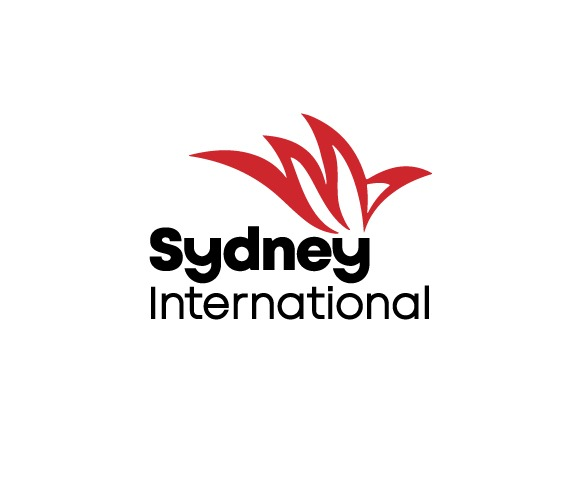 TRANSPORT REQUEST FORMMEMBER ASSOCIATION (Country):CONTACT NAME:CONTACT phone number:CONTACT email address:Notes:Official accommodation is Quest at Sydney Olympic Park Transport is provided only for participants staying at the Quest Sydney Olympic Park Please remember to notify organiser if above flight details have changed prior to arrival.Please return this form by Friday 6th October 2023 to SI2023@nbcbadminton.com.auGroup 1ArrivalDepartureDay / Date / Time:Flight Number:Total No of PeopleQuest Hotel Reservation No.Group Leader (Name & Mobile)Group 2ArrivalDepartureDay / Date / Time:Flight Number:Total No of PeopleQuest Hotel Reservation No.Group Leader (Name & Mobile)Group 3ArrivalDepartureDay / Date / Time:Flight Number:Total No of PeopleQuest Hotel Reservation No.Group Leader (Name & Mobile)